Уважаемая госпожа,
уважаемый господин,Генеральный секретарь МСЭ в Циркулярном письме № 16/013 и письмах DM-16/1005, DM-16/1006 и DM-16/1007 от 7 марта 2016 года сообщил о том, что по любезному приглашению правительства Туниса Всемирная ассамблея по стандартизации электросвязи (ВАСЭ-16) состоится в Ясмин-Хаммамете, Тунис, с 25 октября по 3 ноября 2016 года, а предшествовать ей будет Глобальный симпозиум по стандартам, который пройдет 24 октября 2016 года. Имею честь пригласить вас принять участие в Глобальном симпозиуме по стандартам (ГСС), который будет проводиться в том же месте, что и ВАСЭ-16 − в гостинице и конференционно-выставочном центре Medina, Ясмин-Хаммамет, Тунис. ГСС обеспечивает форум высокого уровня для обсуждения и координации, в котором могут участвовать как члены Союза, так и не являющиеся его членами стороны. Тема ГСС-16 − "Безопасность, конфиденциальность и доверие в сфере стандартизации" (см. прилагаемый проект программы).Более подробная информация о ГСС-16 представлена на веб-сайте ГСС.Регистрация участников ГСС будет проводиться исключительно в онлайновой форме на веб-сайте ВАСЭ-16.Веб-сайт ВАСЭ-16 содержит также практическую информацию, касающуюся этого мероприятия, в том числе визовые требования и ведения о гостиницах.Надеюсь увидеть вас в Ясмин-Хаммамете.С уважением, Чхе Суб Ли 
Директор
Бюро стандартизации электросвязиПриложение: 1 ПРИЛОЖЕНИЕ 1
(к Циркуляру 234 БСЭ)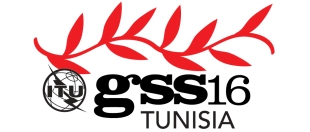 Глобальный симпозиум по стандартам Ясмин-Хаммамет, Тунис, 24 октября 2016 года Безопасность, конфиденциальность и доверие в сфере стандартизацииОрганизован 
Сектором стандартизации электросвязи Международного союза электросвязи (МСЭ-Т) 
и проводится по приглашению Правительства ТунисаПроект программы______________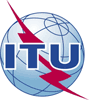 Международный союз электросвязиБюро стандартизации электросвязиМеждународный союз электросвязиБюро стандартизации электросвязи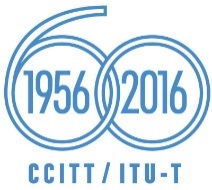 Осн.:
Для контактов:Тел.:
Факс:
Эл. почта:Циркуляр 234 БСЭ
Билель Джамусси (Bilel Jamoussi)+41 22 730 6311
+41 22 730 5853
tsbsgd@itu.int–	Администрациям Государств – Членов Союза;–	Членам Сектора МСЭ-Т;–	Ассоциированным членам МСЭ-Т;–	Академическим организациям − Членам МСЭ;–	Региональным организациям электросвязи;–	Межправительственным организациям, эксплуатирующим спутниковые системы;–	Специализированным учреждениям Организации Объединенных Наций и Международному агентству по атомной энергииОсн.:
Для контактов:Тел.:
Факс:
Эл. почта:Циркуляр 234 БСЭ
Билель Джамусси (Bilel Jamoussi)+41 22 730 6311
+41 22 730 5853
tsbsgd@itu.intОсн.:
Для контактов:Тел.:
Факс:
Эл. почта:Циркуляр 234 БСЭ
Билель Джамусси (Bilel Jamoussi)+41 22 730 6311
+41 22 730 5853
tsbsgd@itu.intКопии:–	Председателям и заместителям председателей исследовательских комиссий МСЭ-Т;–	Директору Бюро развития электросвязи;–	Директору Бюро радиосвязиПредмет:Глобальный симпозиум по стандартам (ГСС-16): Безопасность, конфиденциальность и доверие в сфере стандартизации; Ясмин-Хаммамет, Тунис, 24 октября 2016 годаГлобальный симпозиум по стандартам (ГСС-16): Безопасность, конфиденциальность и доверие в сфере стандартизации; Ясмин-Хаммамет, Тунис, 24 октября 2016 года24 октября 2016 года24 октября 2016 года09:30−10:00Сессия 1: Приветствие участникамЗадачиГлобальный симпозиум по стандартам (ГСС) был утвержден Полномочной конференцией МСЭ (в Резолюции 122, Анталия, 2006 г.) в качестве однодневного круглого стола и координационного собрания, которое служило бы форумом для обсуждения политики на высоком уровне и выводы которого представлялись бы ВАСЭ.Вступительные замечания председателя СимпозиумаПриветственное словоГ-н Хоулинь ЧЖАО, Генеральный секретарь МСЭОсновной докладД-р Чхе Суб Ли, Директор БСЭ10:00−11:00Сессия 2: Воздействие появляющихся технологий на безопасность, конфиденциальность и довериеПриглашенный ведущийГ-жа Кэтрин БРАУН, президент и главный исполнительный директор Общества Интернета (ISOC)Приглашенные ораторыГ-н Шауки ГАДДЭ, президент Национального органа по защите личной информации, ТунисГ-н Якуб БОРАТЫНСКИЙ, руководитель Подразделения доверия и безопасности, DG Connect, Европейская комиссияГ-н Рам Севак ШАРМА, председатель Регуляторного органа электросвязи Индии (TRAI)11:00−11:20Перерыв на кофе11:20−12:20Сессия 3 (часть 1): Как отрасль оправдывает ожидания конечных пользователей в отношении безопасности, конфиденциальности и доверияПриглашенный ведущийГ-н Илиас ЧАНТСОС, старший директор по связям с государственными организациями, регион Европы, Ближнего Востока и Африки, советник по вопросам глобальной защиты важнейшей инфраструктуры и конфиденциальности, SymantecПриглашенные ораторыГ-н Аммар АЛЬКАССАР, главный исполнительный директор, Rohde & Schwarz CybersecurityД-р Томас КРЕМЕР, член Совета директоров по вопросам конфиденциальности данных, Отдел по юридическим вопросам и контролю за соблюдением законодательства, Deutsche TelekomГ-н Дэвид ФРЭНСИС, сотрудник по вопросам европейской кибербезопасности, Huawei TechnologiesГ-жа Джая БАЛУ, старший сотрудник по вопросам информационной безопасности, KPN12:20−14:00Обед14:00−15:00Сессия 3 (часть 2): Как отрасль оправдывает ожидания конечных пользователей в отношении безопасности, конфиденциальности и доверияПриглашенный ведущийГ-н Илиас ЧАНТСОС, старший директор по связям с государственными организациями, регион Европы, Ближнего Востока и Африки, советник по вопросам глобальной защиты важнейшей инфраструктуры и конфиденциальности, SymantecПриглашенные ораторыГ-н Джеймс СНОУ, специалист по вопросам стратегии в сфере безопасности и соблюдения законодательства, GoogleГ-жа Лиз ТЧЭН, старший вице-президент, Telco Industry, SAPГ-н Юэцзинь ДУ, вице-президент по вопросам безопасности, Alibaba GroupПроф. Жан ЯНГ, старший преподаватель, университет Carnegie Mellon, и основатель Cybersecurity Factory15:00−15:20Перерыв на кофе15:20−16:50Сессия 4: Подход органов по стандартам к вопросам безопасности, конфиденциальности и доверияПриглашенный ведущийГ-н Тони ЭИД, главный редактор Telecom ReviewПриглашенные участники дискуссийГ-н Кевин МАККИНЛИ, и. о. Генерального секретаря Международной организации по стандартизации (ИСО)Г-н Франс ВРЕЙСВИК, Генеральный секретарь Международной электротехнической комиссии (МЭК)Г-н Брюс КРЕМЕР, президент Ассоциации по стандартам IEEE (IEEE-SA)Г-жа Елена САНТЬЯГО, Генеральный директор CEN-CENELECД-р Рейнхард ШОЛЛЬ, заместитель Директора БСЭ МСЭГ-н Яри АРККО, руководитель Целевой группы по инженерным проблемам интернета (IETF)Г-н Нань ЧЭНЬ, президент MEF16:50−17:30Сессия 5: Принятие отчета ГСС и закрытие ГССПредседатель СимпозиумаЗадачиЗадача заключительной сессии состоит в принятии выводов ГСС, которые будут включать рекомендации по мерам для принятия Членами. Отчет о выводах, который будет подготовлен руководящим комитетом ГСС, будет представлен ВАСЭ-16 для принятия соответствующих мер.